objednávka č. 2/2023 /Nadaní žáci		vyřizuje:	Michal satrapa		 datum:	8.11.2023		Dodavatel:
Dítě Badatel, z.s.Horní Zálezly 2403 27 MalečovIČO: 8083959Objednávka 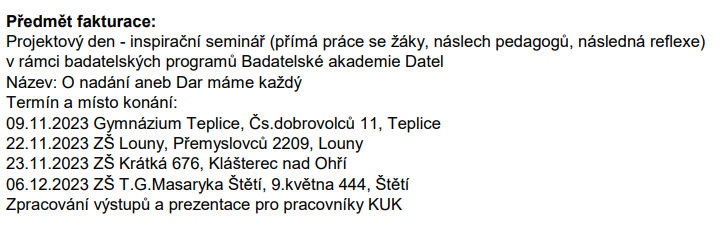 Objednáváme u vás Projektový den – inspirační seminář v rámci badatelských programů Badatelské akademie Datel: O nadání aneb Dar máme každý pro dvě centra nadání Gymnázium Teplice 09. 11. 2023; ZŠ Louny 22. 11. 2023; ZŠ Krátkou23. 11. 2023; ZŠ T. G. Masaryka 06. 12. 2023 a dále Zpracování výstupů a prezentace pro pracovníky KÚK.Cena Projektového dne: 16 000 Kč. Cena celkem za projektové dny: 64 000 KčVýstup a prezentace pro KÚK celkem cena: 4 000 Kč.Cena celkem: 68 000 Kč

Uvedená cena je včetně DPH. 
